Escuela de Comercio Nº 1 “Prof. José Antonio Casas”  – Jujuy 2021 - “Año del Bicentenario del Día Grande de Jujuy”DOCENTES:   PROF.  RIVERO GLORIA Y PROF.  VILCA ANGELA.CLASSROOM: CODIGO DE CLASE  k5m5ncnCURSO: 3ro 1raTRABAJO PRÁCTICO N° 8  ARTETEMA: LOS PATRONES HEGEMÓNICOS DE BELLEZA Y SU RELACIÓN CON EL CONSUMO.              ACTIVIDAD (GRUPO “A Y B”) CONSIGNAS1- Interpretar la imagen visual como producciones vinculadas al contexto social, económico, político y cultural.2 Reflexión y fundamentación de opiniones sobre la historieta.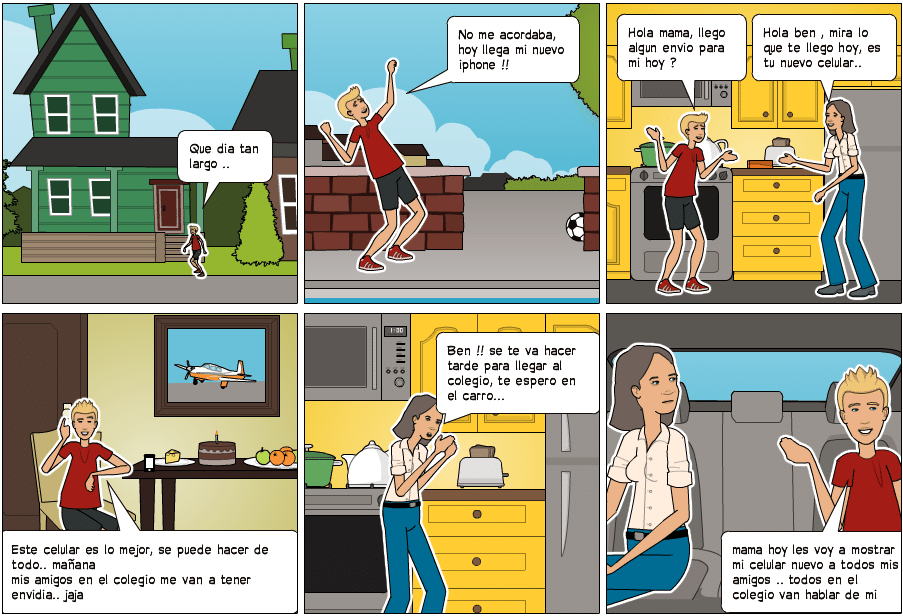 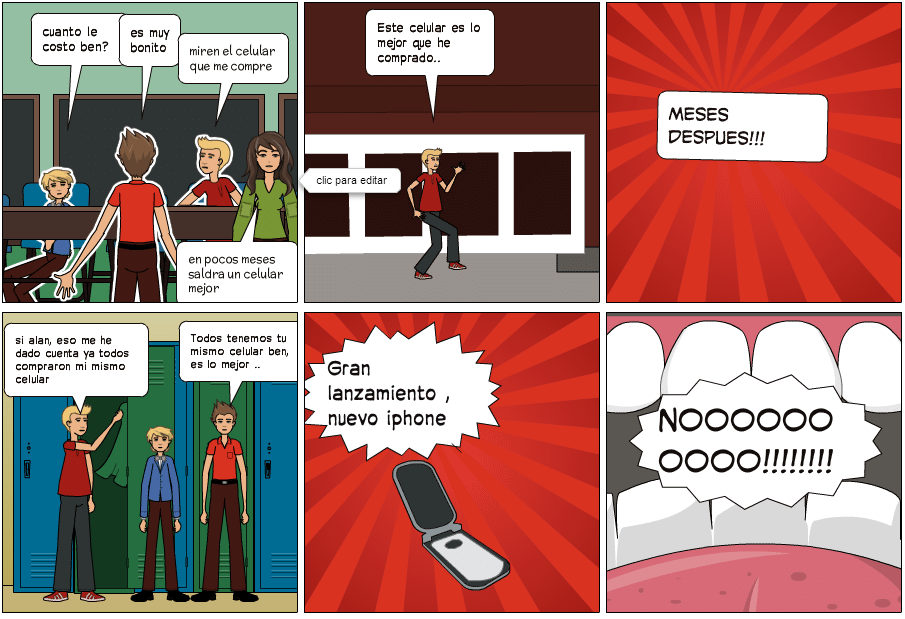 